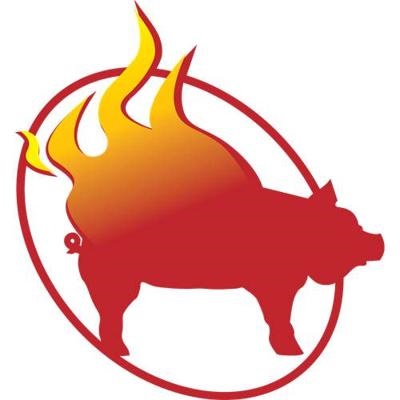 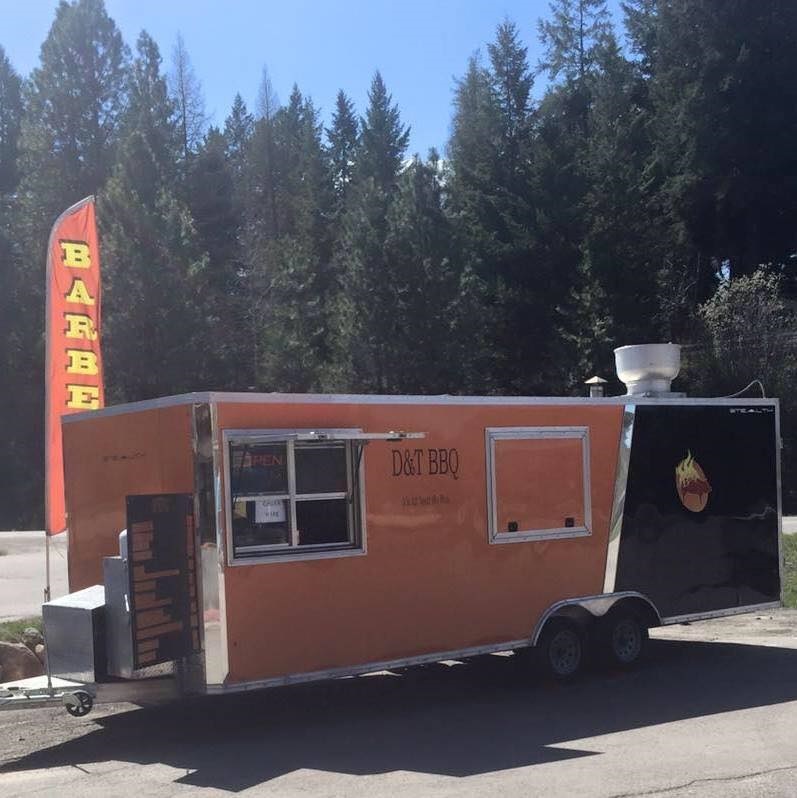 1. Pulled Pork Sandwich, Per Person6.002. Chicken Leg & Thigh, Per Person3. TriTip, Per Person6.008.004. Beef Brisket, Per Person9.005. Pork Ribs, Per Person6. Multi-meat OptionsPulled Pork & ChickenPulled Pork OR Chicken with TriTipPulled Pork OR Chicken with BrisketPulled Pork OR Chicken with RibsTriTip with Beef BrisketTriTip with Pork RibsBeef Brisket with Pork RibsThree Meats: Choose Pulled Pork or Chicken with Two other meats7. Side Choices – Baked Beans Coleslaw Potato Salad   Corn on the Cob Mashed Potatoes9.0010.0012.0013.0013.0015.0015.0016.0017.001.00 ea7. Additional Side Choices – Mac and Cheese *Mixed Green Salad with Dressings2.00 ea8. Appetizer: Bacon Wrapped Stuffed Jalapeno1.50 ea9. Appetizer: Bacon Wrapped Prawn10. Buffet Set Up, Chafing Dishes, BreakdownBuffet Service, meats only2.50 ea125.00150.00